Coordination Form for New Training This form is required to develop or purchase a new training and enter it into the Learning Management System. Note: If you are intending to purchase training through the National Highway Institute, there is a separate and shorter process.  Please contact the Office for Employee Development for Details. STEP 1: TELL US ABOUT THE TRAINING ACTIVITY THAT YOU ARE PROPOSING STEP 2: FOWARD THIS FORM TO YOUR SPONSOR FOR APPROVAL STEP 3: HR/OED COORDINATION (HR/OED USE ONLY)What is the title of the training? Who is the Senior Sponsor of the training?          C.  Who is the target audience for the training? 	(e.g. CDOTU College Dean, Department Head, RTD, 	   (e.g. This training is for all CDOT supervisors) Regional Superintendent) What are the expected outcomes/results of the training?  (e.g. What will the participant be able to do after training that he or she can’t do now?) What are the Learning Objectives supporting the proposed training results or outcomes? (e.g. The Participant successfully enters bi-annual goals for their employees in Performance Management system.) What is the Performance Measurement of the training?  (e.g. What will the participant need to accomplish or demonstrate for the activity to be successful?  Example: The participant will login to the Performance Management system, write two bi-annual performance goals using SMART criteria) What is the delivery method of this course?  	Instructor-led  	eLearning or Webinar  *	  Blended (Elements of both)  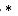 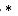 * If your proposed course has an eLearning component, contact OED for the latest technical specifications for eLearning courses to be hosted on the CDOT LMS.  What is the duration of the course in hours?  (Assume 8 training hours per day.  Over 8 hours is a multi-day course. If a multi-day course, please list the day and then hours.  e.g. Day 1: 8 hours. Day 2: 4 hours. For eLearning, provide estimated hours to complete the course.)         Days : Hours Is there a prerequisite for this course? (A “firm” prerequisite means people could not register for this course without completing the prerequisite first.) 	No  	Yes 	If “Yes”, Enter the Course title and LMS Item number below. Is this training mandatory by statute, policy or other directive to a specific audience?  	No  	          Yes               If “Yes”, Enter that statute, policy and/or audience below. What are the Reasons for Proposing the Activity Now?  (Provide a brief explanation as to why the activity has been identified as a priority. If the activity is required by Federal or State statute, mandate or other directive, list that directive and the local Office of Primary Responsibility or Point of Contact for that directive.) Impact if the Activity is not approved: Are there consequences if this activity is not approved?  Who will develop and/or deliver this course? 	 	CDOT Resource 	    Vendor * 		Other  If training is created by a vendor or other please provide the name and cost below. 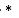 Name of Vendor/Other:  List Supporting Documents/Attachments (e.g. A Detailed Estimate of Cost to Develop/Deliver; Information regarding Federal or State mandate for this activity; Letter of Support from the Sponsoring College, etc.) College Dean or Executive Sponsor:   Approved          Disapproved  	 Name/Signature: For the Sponsor: Is there a business outcome or metric this training supports or improves. If so describe Comments: For College Dean: Is/Should this training be listed in any Career Development Maps?  Yes     No  Comments: Please email form and attachments to the CDOTU Administrator at Michael.Muszynski@state.co.us CDOTU/OED Review: Training Waiver Required:  Yes            No           Name/Signature: Director of HR (If required):   Approved          	  Disapproved*        Name/Signature: *If disapproved, comment/feedback is required.  Please attach. FOR LMS Entry: LMS Course Title: LMS ITEM #: LMS Domain: Contact for Item: 